Протокол № 32Совета Саморегулируемой организацииСОЮЗа «Содружество строителей» г. Самара								   3 сентября 2019 г.Совет открыл Президент СРО СОЮЗ «Содружество строителей» Зиборов Андрей Борисович, который сообщил, что из 11 членов Совета в заседании участвуют 7 человек, что составляет 64 % от общего числа членов Совета. Заседание Совета считается правомочным, т.к. на нём присутствует более половины членов Совета. Зиборов А.Б. выступил с вступительным словом, огласил присутствующих на заседании, представил секретаря заседания Шабанову Ольгу Ивановну, предложил утвердить повестку дня заседания.Открытым голосованием Совет единогласно принял решение:Утвердить следующую повестку дня заседания:Президент Зиборов А.Б. предложил приступить к работе по рассмотрению вопросов повестки дня заседания Совета.    Повестка дня исчерпана.Председатель заседания Совета Зиборов А.Б. объявил о закрытии заседания.Председатель заседания:   ____________________________       /Зиборов А.Б./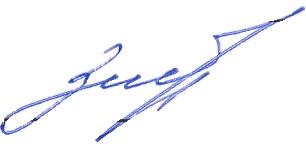 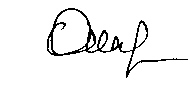 Секретарь заседания:      ______________________________      /Шабанова О.И./Дата проведения:3 сентября 2019 г.Место проведения: РФ, г. Самара, ул. Лесная, д. 23Время проведения: 14:00 Присутствуют:Президент – Зиборов Андрей БорисовичЧлены Совета:Решетов Николай ПавловичХаликов Магомед РаджабовичВодославский Вячеслав МихайловичДоладов Юрий ИвановичМусорин Александр КонстантиновичТелегин Евгений Юрьевич Приглашённые:Генеральный директор СРО СОЮЗ «Содружество строителей»                        Зимина Вероника ГригорьевнаЗаместитель генерального директора СРО СОЮЗ «Содружество строителей»   Евстигнеева Ирина ЕвгеньевнаНачальник методического отдела СРО СОЮЗ «Содружество строителей»    Шабанова Ольга ИвановнаНачальник юридического отдела СРО СОЮЗ «Содружество строителей»    Постнова Людмила Геннадьевна1.Приём юридических лиц, подавших заявление о вступлении в члены СРО СОЮЗ «Содружество строителей».2.О принятии решения об исключении из членов СОЮЗа.Вопрос № 1 повестки дня:Слушали:Приём юридических лиц, подавших заявление о вступлении в члены СРО СОЮЗ «Содружество строителей». Заместителя генерального директора Евстигнееву И.Е., которая доложила  о рассмотрении исполнительным органом СРО СОЮЗ «Содружество строителей» 5 заявлений о вступлении в члены СРО СОЮЗ «Содружество строителей» от следующих юридических лиц, представивших необходимый пакет документов:1. Общество с ограниченной ответственностью «АВИАСТРОЙ» (ИНН 6321426948)2. Общество с ограниченной ответственностью «СТРОИТЕЛЬНАЯ КОМПАНИЯ ДиВа» (ИНН 6315012931)3. Общество с ограниченной ответственностью «СтройТех» (ИНН 6376028150)4. Общество с ограниченной ответственностью «ЭНЕРГО СТРОЙ САМАРА» (ИНН 6330064878)5. Общество с ограниченной ответственностью «ВИАСТ» (ИНН 6319183110)Формулировка решения по вопросу № 1 повестки:По результатам обсуждения Советом принято решение:Принять в члены СРО СОЮЗ «Содружество строителей» с выдачей Уведомления о принятом решении следующие юридические лица:1. Общество с ограниченной ответственностью «АВИАСТРОЙ» (ИНН 6321426948)Итоги голосования:«За»– 7 голосов; «Против»– нет; «Воздержался» – нет.  Решение принято единогласно.2. Общество с ограниченной ответственностью «СТРОИТЕЛЬНАЯ КОМПАНИЯ ДиВа» (ИНН 6315012931)Итоги голосования:«За»– 7 голосов; «Против»– нет; «Воздержался» – нет.  Решение принято единогласно.3. Общество с ограниченной ответственностью «СтройТех» (ИНН 6376028150)Итоги голосования:«За»– 7 голосов; «Против»– нет; «Воздержался» – нет.  Решение принято единогласно.4. Общество с ограниченной ответственностью «ЭНЕРГО СТРОЙ САМАРА» (ИНН 6330064878)Итоги голосования:«За»– 7 голосов; «Против»– нет; «Воздержался» – нет.  Решение принято единогласно.5. Общество с ограниченной ответственностью «ВИАСТ» (ИНН 6319183110)Итоги голосования:«За»– 7 голосов; «Против»– нет; «Воздержался» – нет.  Решение принято единогласно.6. В соответствие с Положением о членстве в Саморегулируемой организации СОЮЗе «Содружество строителей», в том числе о требованиях к членам  саморегулируемой организации, о размере, порядке расчета и уплаты вступительного взноса, членских взносов данное решение  вступает в силу со дня уплаты в полном объеме взноса (взносов) в компенсационный фонд (компенсационные фонды) СРО, а также вступительного взноса в саморегулируемую  организацию  при условии их уплаты в течение семи рабочих дней со дня получения Уведомления.Итоги голосования:«За»– 7 голосов; «Против»– нет; «Воздержался» – нет.  Решение принято единогласно.7. В соответствии с решением, принятым Общим собранием от 24 мая 2017 г. № 2/17 о страховании компенсационных фондов, «Положением о страховании членами Саморегулируемой организации СОЮЗа «Содружество строителей» риска гражданской  ответственности, которая может наступить  в случае причинения вреда вследствие недостатков работ, которые оказывают влияние на безопасность объектов капитального строительства», указанные организации в течении семи рабочих дней должны заключить договора страхования гражданской ответственности.Итоги голосования:«За»– 7 голосов; «Против»– нет; «Воздержался» – нет.  Решение принято единогласно.Вопрос № 2 повестки дня:О принятии решения об исключении из членов СОЮЗа.Слушали:Заместителя генерального директора Евстигнееву И.Е., которая доложила, что в Совет СОЮЗа поступили Рекомендации дисциплинарной комиссии СОЮЗа о применении в соответствии с п. 3.2.2. Положения Об утверждении мер  дисциплинарного воздействия,  порядка и оснований их применений, порядка рассмотрения дел Саморегулируемой организации СОЮЗом «Содружество строителей» меры дисциплинарного воздействия - исключение из членов саморегулируемой организации в отношении членов СОЮЗа: 1. Общество с ограниченной ответственностью «СТРОЙГАРАНТ»
(ИНН 6315016245, Свидетельство  о членстве № СС-СЧ-6315016245-1530-18, Рекомендация дисциплинарной комиссии от 29.08.2019 г.) 2. Общество с ограниченной ответственностью «СК «ТЕХСТРОЙНОВАЦИЯ» (ИНН 6319230585, Свидетельство  о членстве № СС-СЧ-6319230585-1571-18, Рекомендация дисциплинарной комиссии от 29.08.2019 г.)3. Общество с ограниченной ответственностью «Самара-Спецмонтаж» (ИНН 6376063228, Свидетельство  о членстве № СС-СЧ-6376063228-329-10, Рекомендация дисциплинарной комиссии от 29.08.2019 г.)4. Общество с ограниченной ответственностью «Зевс» (ИНН 6314005346, Свидетельство  о членстве № СС-СЧ-6314005346-289-09, Рекомендация дисциплинарной комиссии от 29.08.2019 г.)5. Общество с ограниченной ответственностью «АРСЕНАЛСТРОЙ» (ИНН 6321353432, Свидетельство  о членстве № СС-СЧ-6321353432-1290-17, Рекомендация дисциплинарной комиссии от 29.08.2019 г.)6. Общество с ограниченной ответственностью «АльфаСтрой» (ИНН 6311139260, Свидетельство  о членстве № СС-СЧ-6311139260-1192-17, Рекомендация дисциплинарной комиссии от 29.08.2019 г.)7. Общество с ограниченной ответственностью «СТРОЙОТРЯД №13» (ИНН 6317113861, Свидетельство  о членстве № СС-СЧ-6317113861-803-16, Рекомендация дисциплинарной комиссии от 29.08.2019 г.)Слушали:Формулировка решения по вопросу № 2 повестки:Президента Зиборова А.Б., члена Совета Решетова Н.П.По результатам обсуждения Советом принято решение: В соответствии с п. 2.1.5. Положения Об утверждении мер  дисциплинарного воздействия,  порядка и оснований их применений, порядка рассмотрения дел Саморегулируемой организации СОЮЗом «Содружество строителей», п. 2.3.4. Положения о коллегиальном органе управления - о Совете Саморегулируемой организации СОЮЗА  «Содружество строителей»,  и на основании Рекомендаций дисциплинарной комиссии от 29.08.2019 г.:1. ИСКЛЮЧИТЬ из членов СРО СОЮЗ «Содружество строителей»
с 3 сентября 2019г. Общество с ограниченной ответственностью «СТРОЙГАРАНТ» (ИНН 6315016245)Итоги голосования: «За»– 7 голосов; «Против»–нет; «Воздержался»–нет.Решение принято единогласно.2. ИСКЛЮЧИТЬ из членов СРО СОЮЗ «Содружество строителей»
с 3 сентября 2019г. Общество с ограниченной ответственностью «СК «ТЕХСТРОЙНОВАЦИЯ» (ИНН 6319230585)Итоги голосования: «За»– 7 голосов; «Против»–нет; «Воздержался»–нет.Решение принято единогласно.3. ИСКЛЮЧИТЬ из членов СРО СОЮЗ «Содружество строителей»
с 3 сентября 2019г. Общество с ограниченной ответственностью «Самара-Спецмонтаж» (ИНН 6376063228)Итоги голосования: «За»– 7 голосов; «Против»–нет; «Воздержался»–нет.Решение принято единогласно.4. ИСКЛЮЧИТЬ из членов СРО СОЮЗ «Содружество строителей»
с 3 сентября 2019г. Общество с ограниченной ответственностью «Зевс» (ИНН 6314005346)Итоги голосования: «За»– 7 голосов; «Против»–нет; «Воздержался»–нет.Решение принято единогласно.5. ИСКЛЮЧИТЬ из членов СРО СОЮЗ «Содружество строителей»
с 3 сентября 2019г. Общество с ограниченной ответственностью «АРСЕНАЛСТРОЙ» (ИНН 6321353432)Итоги голосования: «За»– 7 голосов; «Против»–нет; «Воздержался»–нет.Решение принято единогласно.6. ИСКЛЮЧИТЬ из членов СРО СОЮЗ «Содружество строителей»
с 3 сентября 2019г. Общество с ограниченной ответственностью «АльфаСтрой» (ИНН 6311139260)Итоги голосования: «За»– 7 голосов; «Против»–нет; «Воздержался»–нет.Решение принято единогласно.7. ИСКЛЮЧИТЬ из членов СРО СОЮЗ «Содружество строителей»
с 3 сентября 2019г. Общество с ограниченной ответственностью «СТРОЙОТРЯД №13» (ИНН 6317113861)Итоги голосования: «За»– 7 голосов; «Против»–нет; «Воздержался»–нет.Решение принято единогласно.8. Уведомить о принятом решении в отношении членов СОЮЗа ООО «СТРОЙГАРАНТ» (ИНН 6315016245), ООО «СК «ТЕХСТРОЙНОВАЦИЯ» (ИНН 6319230585), ООО «Самара-Спецмонтаж» (ИНН 6376063228), ООО «Зевс» (ИНН 6314005346), ООО «АРСЕНАЛСТРОЙ» (ИНН 6321353432), ООО «АльфаСтрой» (ИНН 6311139260), ООО «СТРОЙОТРЯД №13» (ИНН 6317113861):- Ассоциацию «Общероссийская негосударственная некоммерческая организация – общероссийское отраслевое объединение работодателей «Национальное объединение саморегулируемых организаций, основанных на членстве лиц, осуществляющих строительство».Итоги голосования: «За»– 7 голосов; «Против»–нет; «Воздержался»–нет.    Решение принято единогласно.